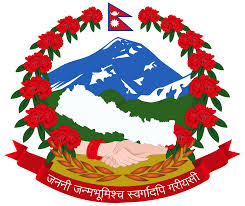 === ufpF÷gu/ kflnsfsf] s[lif Joj;fo k|j4{g P]g, @)&$===ufpF÷gu/ kflnsf ===lhNnf===k|b]z ... ufpF÷gu/kflnsfsf] s[lif Joj;fo k|j4{g ;DaGwdf Joj:yf ug{ ag]sf] ljw]osk|:tfjgfM =========== ufpF÷gu/kflnsfsf] If]q leqsf] s[lifsf] Joj;foLs/0f ug{, s[lif Joj;fosf] k|j4{g Pj+ Joj:yfkg ug{,  s[ifs Pjd\ s[lif Joj;foLaLr cfk;L ;DaGw ;'b[9 ug{ tyf  s[lif s/f/sf] dfWodaf6 pTkfbg a9fpg / ahf/Ls/0fåf/f Joj;flos ?kdf ;du| s[lif ljsf;sf nflu cfjZos sfg"gL Joj:yf ug{ jf~5gLo ePsf]n], ============ ufpF;ef÷gu/;efn] g]kfnsf] ;+ljwfgsf] wf/f @@^ / :yfgLo ;/sf/ ;~rfng P]g @)&$ sf] bkmf !)@ adf]lhd ==========ufpF÷gu/ ;efn] of] P]g agfPsf] 5 .kl/R5]b !k|f/lDes!=	;+lIfKt gfd / k|f/DeM -!_ o; P]gsf] gfd æufp+÷gu/kflnsfsf] s[lif Joj;fo k|j4{g P]g, @)&$Æ /x]sf] 5 . -@_ of] P]g t'?Gt k|f/De x'g]5 . @=	kl/efiff M ljifo jf k|;Fun] csf]{ cy{ gnfu]df o; P]gdf,– -s_ 	æcWoIfÆ eGgfn] ufpFkflnsfsf]] cWoIf ;Demg'k5{ .-v_	æpTkfbsÆ eGgfn] s[lif j:t' pTkfbg ug]{ s[ifs jf sDkgL jf s[lif kmfd{ jf ;xsf/L pTkfbs ;Demg' k5{ .-u_	æPh]G6Æ eGgfn] s[lif pBdL, Joj;foL, s[lif ahf/ jf s[lifhGo j:t'x¿sf] sf/f]af/ ug]{ btf{jfnf JolQm ;Demg' k5{ / ;f] zJbn] ;Ful7t ;+:yfsf] k|ltlglwnfO{ ;d]t hgfpF5 .-3_ 	æsfo{kflnsfÆ eGgfn] =============ufpF sfo{kflnsf÷gu/ sfo{kflnsf ;Demg'k5{ .-ª_ 	æsf]ifÆ eGgfn] o; P]gsf] bkmf !) adf]lhd :yflkt s[lif Joj;fo k|j4{g sf]ifnfO{ ;Demg' k5{ .-r_	æs[ifsÆ eGgfn] o; P]gsf] k|of]hgsf nflu s;}sf] hUuf s/f/df lnO{ jf cfˆg} hUufdf Jofj;flos s[lif v]tL ug]{ s[ifs, s[ifs ;d"x, s[lif Joj;foL, s[lif kmd{ / s[lif ;xsf/L ;d]tnfO{ ;Demg' k5{ .-5_	æs[lifÆ eGgfn] cg';"rL -!_ df pNn]v eP adf]lhdsf  laifo;Fu ;DjlGwt s[lifnfO{ ;Demg' kb{5  / ;f] zJbn] Jofj;flos s[lifnfO{ ;d]t hgfpF5 .-h_ 	æs[lif kmfd{Æ eGgfn] Joj;flos k|of]hgsf] nflu cg';"rL -!_ adf]lhdsf afnL pTkfbgsf nflu ;~rfng ul/Psf] s[lif kmfd{ ;Demg' k5{ . -em_	æs[lif ahf/Æ eGgfn] s[lif pkhsf] u|]l8ª, Kofs]lhË, 9'jfgL, e08f/0f, ljt/0f tyf s[lif pkhsf] laqmL ljt/0f ug]{  s[lif ahf/ ;Demg'  k5{ .-~f_ 	æs[lif j:t'Æ eGgfn] s[ifsn] s'g} af]6 lj?jf jf hLjhGt'af6 pTkfbg u/]sf] pkef]Uo s[lif j:t' ;Demg' k5{ .-6_  	æs[lif Joj;foÆ eGgfn] b]xfosf] Joj;fo ;Demg' k5{ M–-!_	Jofj;flos p2]Zon] ul/g] s[lif afnL jf a:t'sf] pTkfbg , 	-@_    s[lifhGo j:t'sf] k|zf]wg, 	-#_    s[lif pkhsf] Jofkf/,-$_  	s[lif pTkfbgsf nflu k|of]u x'g] /f;folgs jf k|fËfl/s dnsf] pTkfbg, e08f/0f tyf ljt/0f,  -%_  	s[lif pTkfbgsf] nflu k|of]u x'g] ljp, j]gf{, gZn / e'/fsf] pTkfbg, k/fdz{ ;]jf, e08f/0f tyf ljt/0f, -^_  	s[lifdf k|of]u x'g] cf}iflw Pjd\ ljiffbLsf] pTkfbg, k/fdz{, e08f/0f tyf las|L Joj;fo .-7_	æv'b|f ahf/Æ eGgfn] s'g} ljq]mtfn] pkef]QmfnfO{ laqmL ug]{ v'b|f ahf/nfO{ ;Demg' k5{ .-8_	æufpFkflnsfÆ eGgfn] ====================== ufpFkflnsf ;Demg' k5{ .-9_ 	ætf]lsPsf] jf tf]lsP adf]lhdÆ eGgfn] o; P]g adf]lhd ag]sf] lgodfjnLdf tf]lsPsf] jf tf]lsP adf]lhd ;Demg' k5{ .-0f_ 	æyf]s ahf/Æ eGgfn] s'g} pTkfbs jf ljq]mtfn] csf]{ ljq]mtfnfO{ s[lif j:t' laqmL ljt/0f ug]{ yf]s ahf/nfO{ ;Demg'  k5{ .-t_ 		ægu/kflnsfÆ eGgfn] ====================== gu/kflnsf ;Demg' k5{ .-y_ 		æk|d'vÆ eGgfn] ====================== gu/kflnsfsf] k|d'v ;Demg' k5{ .-b_	æk|d'v k|zf;sLo clws[tÆ eGgfn] =======ufpFkflnsf jf gu/kflnsfsf] k|d'v k|zf;sLo clws[t ;Demg'k5{ .-w_ 	ælaqm]tfÆ eGgfn] s[lif j:t'x¿ laqmL ug]{ Jofkf/L, s[ifs, s[ifs ;d"x, s[lif kmfd{, ;xsf/L ;+:yf, sDkgL jf Ph]G6 laqm]tf ;d]tnfO{ ;Demg' k5{ .-g_ 	ædGqfnoÆ eGgfn] ;+3 tyf k|b]zsf] s[lif If]q x]g]{ dGqfnonfO{ ;Demg' kb{5 .-k_	æJoj;flos s[lif s/f/Æ eGgfn] Joj;flos s[lif v]tL jf s[lif kmfd{sf] ;~rfng, s[lif j:t'sf] Jofj;flos pTkfbg, vl/b, ljqmL, ;~ro / ahf/Ls/0f ug{ jf s[lif Joj;fo k|a4{g ug{ b'O{ jf ;f] eGbf a9L kIfx? jLr ePsf] ;Demf}tf jf Joj;flos s[lif s/f/nfO{ ;Demg' kb{5 . o; zAbn] Joj;flos s[lif k|of]hgsf] nflu JolQmut jf ;+:yfut ?kdf lnhdf lng lbg jf s[lifhGo pBf]usf] nflu s[lif j:t' jf jfnLsf] pTkfbg jf cfk'lt{ ug{ b'O{ jf b'O{eGbf a9L kIfx¿aLr If]qkmn, kl/df0f, d"No / u'0f:t/sf] cfwf/df ePsf] s/f/nfO{ ;d]t hgfpF5 . -km_ 	æj8fÆ eGgfn] =========ufpFkflnsf÷gu/kflnsfsf] j8f ;Demg'k5{ .-a_	……;ldltÆ eGgfn] o; P]gsf] bkmf % adf]lhd u7g ePsf] s[lif ahf/ ;~rfng tyf Joj:yfkg ;ldlt ;Demg' k5{ . -e_ 		æ;efÆ eGgfn] ============ ufpF;ef ÷gu/;efnfO{ ;Demg'k5{ .-d_ 	æ;+sng s]Gb|Æ  eGgfn]  s[ifsx?n] bf];|f] ahf/df ljqmL ug]{ p2]Zon] s[lif pkh ;+sng u/]/ ljqm]tfnfO{ ljqmL ug]{ ;+sng s]Gb|nfO{ ;Demg'  k5{ .-o_	æxf6–ahf/Æ eGgfn] s[lif pkh nufot cGo :yfgLo pTkfbg ljqmL ug]{ p2]Zon] :YffgLo txaf6 :jLs[t lnO{ ;+rfng ePsf] xf6 ahf/nfO{ ;Demg' k5{ .kl/R5]b @s[lif ahf/ ;DjGwL Joj:yf#	s[lif ahf/sf] :yfkgfM -!_  ufpFkflnsf÷gu/kflnsfn] cfˆgf] If]qleqsf] s'g} klg :yfgdf s[lif ahf/sf] :yfkgf ug{ ;Sg]5 . 	-@_ s[lif ;DjGwL ;xsf/L jf s[lif ;DjGwL Joj;flos ;+:yfn] ;DjlGwt ufpFkflnsf÷ gu/kflnsfsf] cg'dlt lnO{ s[lif ahf/sf] :yfkgf ug{ ;Sg]5 .$=   	s[lif ahf/sf] juL{s/0f M -!_ o; P]gsf] bkmf # adf]lhd :yfkgf x'g] s[lif ahf/sf] juL{s/0f b]xfo adf]lhdsf] x'g]5 M– -s_ 	yf]s ahf/, -v_ 	v'b|f ahf/, -u_ 	xf6–ahf/,	 -3_  	;+sng s]Gb| .-@_ pkbkmf -!_ adf]lhdsf] ahf/ ;~rfng jfkt nfUg] z'Ns ;efn] tf]s] adf]lhd x'g]5 .-#_ ahf/ ;~rfng ;DjGwL cGo Joj:yf sfo{kflnsfn] tf]s] adf]lhd x'g]5 .%=	s[lif ahf/ ;~rfng tyf Joj:yfkg ;ldlt M -!_ o; P]gsf] bkmf -#_ adf]lhd :yfkgf ePsf] s[lif ahf/sf] ;~rfng tyf Joj:yfkg ug{sf] nflu s[lif ahf/ tyf Joj:yfkg ;ldlt /xg]5 .                                          			-@_ s[lif ahf/ ;~rfng tyf Joj:yfkg ;ldlt ;DaGwL cGo Joj:yf tf]lsP adf]lhd x'g]5 .kl/R5]b #s[lif Joj;fo k|j4{g ;DaGwL Joj:yf^=	:yfgLo s[lif Joj;fo k|j4{g ;ldltM -!_ s[lif If]qsf] ;du| ljsf; tyf k|j4{g nufotsf sfo{ ug{ =========== ufpFkflnsf ÷gu/kflnsfdf Ps :yfgLo s[lif Joj;fo k|j4{g ;ldlt /xg]5 .-@_ pkbkmf -!_ adf]lhdsf] ;ldltdf b]xfo adf]ldhsf ;b:ox? /xg] 5g\ M– -s_  	cWoIf jf k|d'v	 					— cWoIf-v_	s[lif If]q x]g]{ sfo{kflnsfsf] ;b:o				— ;b:o-u_	k|d'v k|zf;sLo clws[t					— ;b:o-3_	ufpF ÷gu/kflnsf:t/Lo vfB ;'/Iff ;ldltsf] ;+of]hs jf k|d'v	— ;b:o-ª_	;ldltn] dgf]gog u/]sf] lj1	;b:o Ps hgf		— ;b:o-r_	;ldltn] dgf]gog u/]sf] Joj;flos ls;fgdWo] Ps hgf 	— ;b:o-5_	ufpFkflsf÷gu/kflnsfsf] s[lif ljefu÷dxfzfvf÷zfvf k|d'v	— ;b:o ;lrj   			-#_ ;ldltn] ;DalGwt If]qsf] ljz]if1 tyf cGo JolQmnfO{ ;ldltsf] a}7sdf cfdGq0f ug{ ;Sg]5 .			-$_ ;ldltsf] a}7s ;DaGwL cGo sfo{ljlw ;ldlt cf+k}mn] lgwf{/0f u/] adf]lhd  x'g]5 .			-%_ ;ldltn] o; P]gsf] p2]Zo sfof{Gjog ug{ cfjZostf cg';f/ ljleGg pk—;ldltx? u7g ug{ ;Sg]5 . 			-^_ ;ldltsf] ;lrjfno ufpF÷gu/kflnsfsf] s[lif If]q x]g]{ ljefu, zfvf jf dxfzfvfdf /xg]5 . &=  	;ldltsf] sfd, st{Jo / clwsf/ M o; P]gdf cGoq Joj:yf ePb]lv jfx]s ;ldltsf] sfd, st{Jo / clwsf/ b]xfo adf]lhd x'g]5 M–-s_	:yfgLo:t/df s[lif Joj;fo k|j4{g ug{ cfjZos gLlt tyf of]hgf th'{df ug]{,-v_	s[lif Joj;fo k|j4{g ug{ ;+3Lo tyf k|fb]lzs lgsfo;Fu ;dGjo / ;xsfo{ ug]{,-u_	s[lif Joj;fosf] k|j4{g ug]{ ;DaGwdf cfjZos sfo{ ug]{, -3_	s[lif Joj;fosf] k|j4{g ug]{ ;DaGwdf sfo{s|d ;+rfng ug]{,-ª_	s[lif Joj;fo k|j4{g ug{ cfjZos kg]{ ;Lk, k|ljlw tyf cGo cfjZos ljifosf] plrt Joj:yf ug{ k|j4{gfTds sfo{x? ug]{, -r_	s[lif Joj;fo k|j4{g sf]ifsf] ;~rfng ug]{, -5_   	tf]lsP adf]lhdsf] cGo cfjZos sfo{ ug]{ .*=	s[lif Joj;fonfO{ ;'ljwf lbg]M– -!_ ufpFkflnsf÷gu/kflnsfn] s[lif Joj;fosf nflu b]xfo adf]lhd 5'6 tyf ;'ljwf lbg ;Sg]5 M–-s_	:yfgLo s/ lgsf;L z'Ns-v_	s[lif Joj;fo k|j4{g ;DaGwL k|ljlw k|of]u / lj:tf/df cg'bfg h:t} 9'jfgL ;fwg, oflGqs pks/0f cflb .-@_  pkbkmf -!_ adf]lhd lbOg] 5'6 tyf ;'ljwfx? tf]lsP adf]lhd x'g]5 .-#_ pkbkmf -!_ adf]lhd lbOg] ;'ljwfsf] cltl/Qm cGo ;'ljwf ;ldltsf] l;kmfl/;df sfo{kflnsfn] tf]]s] adf]lhd x'g]5 . (=	s[lif C0f M -!_ s'g} klg a}+s jf ljQLo ;+:yfn] ;f] ;+:yfsf] lgod adf]lhd s[lif C0f pknJw u/fpg ;Sg]5 . -@_  k|rlnt g]kfn sfg"gdf h'g;'s} s'/f n]lvPsf] eP tfklg o; P]g adf]lhdsf]] Jofj;flos s[lif s/f/ ;DaGwL ;Demf}tfnfO{ lwtf]sf] ¿kdf :jLsf/ u/L s'g} a}+s jf ljQLo ;+:yfn] pkbkmf -!_ adf]lhdsf] C0f pknJw u/fpg ;Sg]5 . -#_  pkbkmf -@_ adf]lhd pknJw u/fpg]] C0fnfO{ ;/sf/sf] clt k|fydlstf If]qdf shf{ nufgL u/]sf] ;/x dfgL ;f] jfkt pQm aF}s jf ljQLo ;+:yfn] kfpg] ;'ljwf ;d]t kfpg ;Sg]5 . -$_  s'g} a}Fs jf ljQLo ;+:yfn] pkbkmf -@_ adf]lhd u/]sf] nufgL p7\g g;Sg] eO{ ckn]vg ug'{ kg]{ ePdf ;f] ckn]vg u/]sf] jif{sf] v'b s/ of]Uo cfoaf6 ;f] cÍ a/fj/sf] /sd 36fpg ;Sg]5 . kl/R5]b $sf]ifsf] :yfkgf tyf ;~rfng!)=  	sf]ifsf] :yfkgf M -!_ s[lif Joj;fo k|j4{g ug{sf nflu Ps 5'6\6}} s[lif Joj;fo k|j4{g sf]ifsf] :yfkgf ul/g]5 . -@_ pkbkmf -!_ adf]lhdsf]] sf]ifdf b]xfosf /sdx? /xg] 5g\ M– -s_	;+3Lo tyfk|fb]lzs ;/sf/af6 k|fKt /sd,-v_ 	ufpFkflnsf÷gu/kflnsfaf6 k|fKt /sd,-u_	g]kfn ;/sf/af6 ljb]zL ;/sf/, cGt/fli6«o ;+3 ;+:yf;Fu ;Demf}tf u/L :yfgLo txdf  ljlgof]lht /sd jfkt k|fKt /sd-3_ 	cGo s'g} ;|f]taf6 k|fKt /sd .-#_ pkbkmf -!_ sf] v08 -u_ adf]lhdsf] /sd k|fKt ug'{ cl3 ;+3Lo cy{ dGqfnosf] :jLs[lt lng' kg]{5 . !!=	sf]ifsf] ;~rfng M-!_ ufpFkflnsf jf gu/kflnsfsf] gLlt, sfg'g tyf lgb{]zg adf]lhd s[lif Joj;fosf] k|j4{g ug{sf nflu sf]ifsf] /sd vr{ ul/g]5 . -@_ sf]ifsf] ;lrjfno ufpFkflnsf÷gu/kflnsf cGtu{tsf] s[lif ljefu÷dxfzfvf÷zfvfdf /xg]5 . !@= 	sf]ifsf] ;~rfng ;DaGwL Joj:yfM -!_ ;ldltsf] tkm{af6 ul/g] ;Dk"0f{ vr{ bkmf !) adf]lhdsf] sf]ifaf6 tf]lsP ad]lhd Joxf]l/g]5 .-@_ ;ldltsf] sf]ifdf /x]sf] /sd ;ldltn]] k|rlnt sfg"g adf]lhd s'g} a}sdf vftf vf]nL hDdf ug]{5 .-#_ ;ldltsf] sf]ifsf] ;~rfng ;ldltsf] cWoIf jf ;b:o–;lrj / n]vf k|d'vsf] ;+o'Qm b:tvtaf6 x'g]5 .-$_ sf]ifsf] ;~rfng ;DaGwL cGo Joj:yf tf]lsP adf]lhd x'g]5 .!#=  	n]vf / n]vfk/LIf0f -!_ sf]ifsf] cfo Joosf] n]vf k|rlnt sfg"g adf]lhd /fVg' kg]{5 . -@_ sf]ifsf] n]vfk/LIf0f dxfn]vf k/LIfsaf6 x'g]5 .kl/R5]b %Joj;flos s[lif s/f/ -lnh_!$=	Joj;flos s[lif s/f/ ug{ ;lsg] M  -!_ o; P]g adf]lhd s[lif Joj;fosf] k|j4{g ug{ b'O{ jf b'O{{ eGbf a9L kIfaLr Joj;flos s[lif s/f/ ug{ ;lsg]5 . -@_ pkbkmf -!_ adf]lhd s/f/ ubf{ k|rlnt g]kfn sfg"gsf] clwgdf /xL kIfx?sf] cfk;L ;xdltdf ljB'tLo k|0ffnLsf] dfWodaf6 ;d]t ug{ ;lsg]5 . -#_ pkbkmf -@_ adf]lhdsf] s/f/ ubf{ ckgfpg' kg]{ k|lqmof tf]lsP adf]lhd x'g]5 .!%= 	hUuf tyf ef}lts ;fwg pknAw u/fpg ;lsg]M  s'g} Joltm, ;+:yf jf lgsfon] s[lif Joj;fo ug]{ k|of]hgsf nflu JolQm, s[lif kmfd{ jf Joj;foL, s[ifs ;d"x jf To:tf s[ifs ;d'x ldn]/ ag]sf] ;ldlt, ;xsf/LnfO{ hUuf tyf ef}lts ;DklQ s/f/ u/L pknAw u/fpg ;Sg]5 .!^= 	hUuf tyf ef}lts ;fwg dfu ug{ ;Sg]M -!_ s'g} s[ifs jf s[lif Joj;foLn] Jofj;flos ?kdf s[lif ;DaGwL sfo{ ug{sf] nflu k|rlnt sfg"gsf] k|lts"n gx'g]] u/L s/f/ adf]lhd hUuf tyf ef}lts ;fwg k|fKt ug{ bkmf !% adf]lhdsf JolQm jf lgsfo;Fu dfu ug{ ;Sg]5 . 	-@_  pkbkmf -!_ adf]lhd hUuf tyf ef}lts ;fwg dfu eO{ cfPdf lglZrt cjlw tf]sL k|rlnt sfg"g adf]lhd ;DalGwt lgsfon] s/f/df hUuf tyf ef}lts ;fwg pknJw u/fpg ;Sg]5 . 		-#_ hUuf tyf ef}lts ;fwg pknAw u/fpg] ;DaGwL k|lqmof tyf cGo Joj:yf tf]lsP adf]lhd x'g]5 . 	-$_ v]tL gu/L nuftf/ @ aif{;Dd afFemf] /x]sf] s[lifof]Uo hldg g]kfn ;/sf/n] tf]lsP jdf]lhd s[lif k|of]hgsf nflu k|of]udf Nofpg ;Sg]5 .!&= 	:jfldTj x:tfGt/0f gx'g]M o; P]gsf] bkmf !% adf]lhd s'g} hUuf jf ef}lts ;fwg pknAw u/fPsf]] cj:yfdf s/f/ u/]sf] jf lnhdf lnPsf] sf/0fn] dfq hUuf jf ef}lts ;fwgdf s/f/sf kIfsf] :jfldTj x:tfGt/0f x'g] 5}g . !*=  k'gM s/f/ ug{ gx'g] M o; P]g adf]lhd s/f/ ug]{ kIfn] bf]>f] kIfsf] ;xdtL glnO ;f]xL laifodf t]>f] kIf;Fu k'gM s/f/ ug{ kfpg] 5}gg .	!(=   Joj;flos s[lif s/f/sf ljifoj:t'x¿ M -!_ o; P]g adf]lhd s[lif s/f/ ubf{ s/f/sf] k|s[lt / cj:yf cg'?k cg';"rL- @ df pNn]v eP adf]lhd x'g]5 . -@_ o; P]gsf] k|lts'n gx'g] u/L kIfx¿sf] ;xdltdf pkbkmf -!_ df pNn]lvt ljifo afx]ssf cGo pko'Qm ljifoj:t'x? ;d]t Joj;flos s[lif s/f/df ;dfj]z ug{ ;lsg]5 .@)=	Joj;flos s[lif s/f/sf kIfx¿sf] bfloTj M -!_ o; P]gsf] bkmf !% jf !^ adf]lhd s[lif Joj;fo ;~rfng ug{ lnPsf] hUuf tyf ef}lts ;fwgdf kIfx¿sf] bfloTj o; P]gdf pNn]v ePsf] cltl/Qm cGo bfloTj s/f/df tf]lsP adf]lhd x'g]5 . -@_ s[lif j:t'sf] kl/df0f jf If]q tf]sL ul/g] Joj;fodf kIfx¿sf] bfloTj kIfx¿ aLr s/f/ ePsf]df o; P]gdf pNn]v ePsf] cltl/Qm cGo s'/fx¿ s/f/df pNn]v eP adf]lhd x'g]5 .-#_ Joj;flos s[lif s/f/ ug]{ kIfx¿n] s[lif s/f/ k|of]hgsf] nflu s[lif pTkfbg ;fdu|L, k|ljlw / C0f jf cGo ;xfotf cfkm} jf ljQLo ;+:yfx¿ Dffkm{t tf]lsPsf zt{x¿sf] cfwf/df pknAw u/fpg] u/L cf–cfk\mgf] bfloTj lgwf{/0f ug{ ;Sg]5g\ .-$_ Joj;flos s[lif s/f/ ug]{ kIfx?n] k|rlnt sfg"gsf] k|lts"n gx'g] u/L ug'{ kg]{5 .  @!=	s/f/ k"/f ug'{ kg]{ ;do / tl/sfM -!_ s/f/df s/f/ k"/f ug]{ ;do / tl/sf pNn]v ePsf]df plNnlvt ;doleq / plNnlvt tl/sf adf]lhd s/f/ k"/f ug'{ kg]{5 .-@_  s/f/ adf]lhdsf] sfd ug{ s/f/df s'g} ;do jf tl/sf tf]lsPsf] /xg]5 t/ ;f] sfd s'g} vf; ;dodf jf s'g} vf; tl/sfn] dfq ug{ ;lsg] /x]5 eg] ;f]xL ;dodf ;f]xL tl/sf adf]lhd ug]{ u/L s/f/ ePsf] dflgg]5 .-#_ pkbkmf -@_ df n]lvPsf] cj:yfdf afx]s s/f/df s/f/ k"/f ug]{ ;do / tl/sf pNn]v gePdf plrt ;doleq pko'St tl/sf ckgfO{ k"/f ug'{ kg]{5 .@@=	s/f/ k"/f ug]{ :yfgM -!_ s/f/ adf]lhd sfd k"/f ug{ s'g} lglZrt :yfg tf]lsPsf] /x]5 eg] ;f] sfd ;f]xL :yfgdf k"/f ug'{ kg]{5 .-@_  s/f/ adf]lhd s'g} Ps kIfn] csf]{ kIfnfO{ s'g} dfn;fdfg lbg] jf a'emfpg] :yfg s/f/df tf]lsPsf] /x]5 eg] ] ;f]xL :yfgdf g} lbg' jf  a'emfpg' kg]{5 .-#_ s/f/ adf]lhd sfd ug]{ lglZrt :yfg gtf]lsPsf] t/ ;f] sfd s'g} vf; :yfgdf dfq ug{ ;lsg] jf rng Jojxf/ jf ;f] sfdsf] k|s[lt cg';f/ s'g}              vf; :yfgdf dfq ug'{ kg]{ lsl;dsf] /x]5 eg] ;f] sfd ;f]xL :yfgdf ug]{ u/L s/f/ ePsf] dflgg]5 .-$_ pkbkmf -@_ / -#_ df n]lvP b]lv afx]s cGo cj:yfdf s/f/ adf]lhd sfd ug]{ :yfg s/f/df pNn]v ePsf] /x]g5 eg] s/f/ adf]lhd sfd ug]{ kIfn] csf]{ kIfnfO{ dgfl;a dflkmssf] :yfg tf]lslbg ;"rgf ug'{ kg]{5 / csf]{ kIfn] klg ;f] sfd ug{ dgfl;a dflkmssf] :yfg tf]lslbg' kg]{5 .@#=	s/f/ k"/f ug'{ gkg]{ cj:yfM b]xfosf cj:yfdf s/f/ adf]lhd sfd ug{ cfjZos kg]{ 5}g .-s_ 	s/f/sf] Ps kIfn] csf]{ kIfnfO{ s/f/ adf]lhdsf] bfloTj k"/f ug'{ gkg]{ u/L 5'6 lbPdf,-v_ 	ab/ u/fpg ;lsg] s/f/ ab/ u/fpg kfpg] kIfn] ab/ u/fPdf,-u_ 	csf]{ kIfn] s/f/ pNn+3g u/]sf] sf/0faf6 s/f/sf] kl/kfngf x'g] g;Sg] ePdf,-3_ 	o; P]gsf] s'g} Joj:yf adf]lhd s/f/ adf]lhdsf] sfd ug'{ gkg]{ ePdf,-ª_ 	s/f/ ubf{sf] kl/l:ytLdf cfwf/e"t kl/jt{g e} s/f/sf] kl/kfngf ug{ c;Dej ePdf . @$=   s/f/ btf{ ug'{ kg]{ M -!_ o; P]g cGtu{t ;DkGg ul/Psf s/f/x? ;Demf}tf ePsf] ldltn] k+}lt; lbgleq ;DjlGwt ufpFkflnsf jf gu/kflnsfdf btf{ ug'{ kg]{5 . -@_  pkbkmf -!_ adf]lhd s/f/ btf{ ubf{ tf]lsP adf]lhdsf] b:t'/ nfUg]5 . -#_ btf{ gul/Psf] s/f/sf] cfwf/df g]kfn ;/sf/ jf cGo lgsfon] lbg] ;'ljwf jf ;x'lnot lbg] k|of]hgsf] nflu dfGotf k|fKt ug]{ 5}g . -$_ pkbkmf -!_ adf]lhd ePsf] s/f/sf] cflwsfl/s k|lt ufpFkflnsfsf] jf gu/kflnsfsf] tf]lsPsf] clwsf/Ln] clgjfo{ ¿kn] /fVg' kg]{5 . -%_ pkbkmf -!_ adf]lhdsf] s/f/ btf{ ug{ b'j} kIfx¿ :jod\ jf pgLx¿sf] sfg'g adf]lhdsf] k|ltlglw pkl:yt x'g' kg]{5 . -^_ ufpFkflnsf jf gu/kflnsfn] s'g} Joj;foL jf s[ifsn] s[lif s/f/ btf{ ug{ NofPsf]df btf{ ug]{ clwsf/Ln] o; P]g adf]lhd pNn]v x'g'kg]{ s'g} s'/f pNn]v gePsf] jf cg'lrt k|fjwfg pNn]v ePsf]df ;f] kl/dfh{g u/]/ dfq btf{ ug{ cfb]z              lbg ;Sg]5 . -&_ pkbkmf -^_ adf]lhd lbOPsf] cfb]z s/f/sf kIfx¿n] kfng ug{' kg]{5 .kl/R5]b ^ljjfb ;dfwfg@%=  ljjfbsf] ;dfwfg M -!_ o; P]g cGtu{t ul/Psf s[lif s/f/sf] sfof{Gjogsf] ;DaGwdf s'g} ljjfb pTkGg ePdf kIfx¿n] cfk;L aftf{af6 To:tf ljjfbx¿ ;dfwfg ug{ ;Sg]5g\ . -@_ pkbkmf -!_ adf]lhd jftf{af6 ljjfb ;dfwfg x'g g;s]df kIfx?n] k|rlnt sfg'g adf]lhd :yfgLo Goflos ;ldltdf lga]bg lbg' kg]{5 .-#_ pkbkmf -@_ adf]lhd lga]bg kg{ cfPdf :yfgLo Goflos ;ldltn] k+}lt; lbg leq d]nldnfksf] dfWodaf6 ljjfbsf] 6'+Ëf] nufpg' kg]{5 . -$_ pkbkmf -#_ adf]lhd ePsf] ljjfbsf] 6'+Ëf] pk/ lrQ gj'em\g] kIfn] :yfgLo ;/sf/ ;~rfng P]g, @)&$ adf]lhd #% lbgleq ;DjlGwt lhNnf cbfntdf k'g/fj]bg ug{ ;Sg]5 . -%_ pkbkmf -#_ adf]lhd d]nldnfkaf6 ljjfb ;dfwfg x'g g;s]df kIfx?n] k|rlnt sfg'g adf]lhd dWo:ytf ;DaGwL sf/jfxL cuf8L a9fpg ;d]t ;Sg]5g\ .-^_ dWo:ytf ;DaGwL sf/jfxL cuf8L a9fpFbf dWo:ystf{sf] gfd s/f/df g} pNn]v ePsf]df ;f]xL adf]lhd x'g]5 . -&_ pkbkmf -^_ adf]lhd s/f/df gfd pNn]v gePsf]df kIfx¿sf k|ltlglw, :yfgLo txsf k|ltlglw jf :yfgLo txaf6 tf]lsPsf laifolj1 jf d]nldnfkstf{ ;lxtsf] dWo:ytf ;ldltsf] u7g ul/g]5 .-*_ pkbkmf -&_ adf]lhd dWo:ytf rogsf] nflu b'a} kIfx¿af6 cg'/f]w eO{ cfPdf ;DjlGwt JolQm jf sfof{non] clgjfo{ ¿kdf ;ft lbgleqdf lnlvt ;xdlt jf c;xdlt lbg' kg]{5 . -(_ dWo:ytf ;ldltn] ph'/L k/]sf] ;ft lbgleq jftf{åf/f ljjfbsf] ;dfwfg ug'{ kg]{5 .-!)_ pkbkmf -(_ adf]lhd ljjfb ;dfwfg x'g g;s]df ;DjlGwt kIfnfO{ ph'/L pk/ ;ft lbgsf] Dofb lbO{ k|ltjfb ug]{ df}sf lbg' kg]{5 . -!!_ pkbkmf -!)_ adf]lhdsf] ;dofjlwleq ;DjlGwt kIfn] k|ltjfb u/L jf gu/L a;]df ;f] Joxf]/f pNn]v u/L dWo:ytf ;ldltn] yk ;ft lbgleqdf cfkm\gf] lg0f{o lbg' kg]{5 .  -!@_ pkbkmf -!!_ adf]lhd dWo:ytf ;ldltåf/f ul/Psf] lg0f{o clGtd x'g]5 . -!#_ o; P]g adf]lhd dWo:ytf ;ldltåf/f ul/Psf] lg0f{o pk/ lrQ gj'em\g] kIfn] dWo:ytf P]g, @)%% sf] Dofbleq} ;DalGwt pRr cbfntdf lgj]bg               lbg  ;Sg]5 . -!$_ dWo:ytf ;ldltsf] cGo sfo{ljlw s/f/df pNn]v ePsf]df ;f]xL adf]lhd / cGosf xsdf dWo:ytf ;ldltn] tf]s] adf]lhd x'g]5 .-!%_ dWo:ystf{n]] kfl/>lds / ;'ljwf kIfx¿af6 lng ;Sg]5g\ . @^=	Dofb ;DaGwdf M o; P]g adf]lhdsf] ljjfbdf kIfsf] sfj' jflx/sf] kl/l:ylt k/L o; P]gsf] bkmf  @% sf] pkbkmf -!)_ adf]lhdsf] Dofb u'h|g uPdf Ps k6snfO{ a9Ldf kGw| lbg Dofb yfDGf kfpg]5 . @&=	dWo:ytf ;ldltsf] lg0f{osf] sfof{Gjog M-!_ dWo:ytf ;ldltsf] lg0f{o ePsf] ;ft lbgleqdf kIfx¿n] lg0f{o sfof{Gjog ug'{ kg]{5 . -@_ pkbkmf -!_ adf]lhd s'g} kIfn] tf]lsPsf] ;dodf lg0f{osf] sfof{Gjog gu/]df To:tf] lg0f{osf] sfof{Gjogdf lhNnf k|zf;g sfof{no / cGo lgsfosf] ;xof]u lng ;Sg]5 . -#_ pkbkmf -@_ adf]lhdsf] sfof{non] lg0f{o sfof{Gjog ug]{ l;nlznfdf ;DalGwt kIfsf] ;DklQ jf sf/f]af/ /f]Ssf /fVg, To:tf] ;DklQ jf sf/f]af/ /f]Ssf /fv]sf]df km's'jf ug{ n]lv k7fpg ;Sg]5 .  -$_ pkbkmf -#_ adf]lhd /f]Ssf jf km's'jf ul/lbg cg'/f]w eO{ cfPdf ;DjlGwt dfnkf]t sfof{no, a}+s jf ljQLo ;+:yfn] To:tf] ;DklQ jf sf/f]af/sf] /f]Ssf jf km's'jf ug'{ kg]{{5 . -%_ dWo:ytf ;DaGwL laifodf o; P]gdf pNn]lvt laifosf xsdf o;} P]g adf]lhd / cGo laifosf xsdf dWo:ytf P]g, @)%% adf]lhd x'g]5 .kl/R5]b &ljljw@*=	Joj;fo btf{ ug'{ kg]{ M -!_ s/f/ u/L s[lif Joj;fo ;~rfng ug{ rfxg] s[ifs, s[lif kmfd{ jf Ph]06 nufotn] btf{ gu/L Joj;fo ;~rfng ug{' x'b}g .		-@_ pkbkmf -!_ adf]lhdsf] Joj;fosf] btf{ k|d'v k|zf;lso clws[tn] ug]{5 . lghn] clws[t:t/sf] s'g} sd{rf/LnfO{ cfjZostf cg';f/ o:tf] s/f/ btf{ ug]{ clwsf/ k|Tofof]hg ug{ ;Sg]5 .		-#_ Joj;fo s/f/ btf{ tyf z'Ns  nufotsf cGo Joj:yf sfo{kflnsfn] lgwf{/0f u/] adf]lhd x'g]5 . @(=		Ifltk"lt{ ;DaGwL Joj:yf M -!_ s/f/ sfof{Gjogsf] ;Gbe{df s'g} kIfsf sfd sf/jfxLaf6 csf]{ kIfnfO{ Iflt k'Ug uPdf s/f/df g} Ifltk"lt{sf] dfqf tf]lsPsf]df ;f]xL adf]lhd / gtf]lsPsf] xsdf ;Demf}tfsf] k|s[lt, :ynut lg/LIf0f, :yfgLo ;h{ldg, ljz]if1sf] /fo, k|rlnt b/efp ;d]t a'emL ;f]sf] cfwf/df dsf{ kg]{ kIfnfO{ dWo:ytf ;ldltn] Ifltk"lt{ e/fOlbg] lg0f{o ug{ ;Sg]5 .		-@_ pkbkmf -!_ df h'g;'s} s'/f n]lvPsf] eP tfklg kIfsf] sfa' jflx/sf] kl/l:yltn] ubf{ s/f/sf] oyfjt\ kl/kfngf x'g g;s]sf] cj:yfdf o; P]g adf]lhdsf] bfloTj ltg'{ Joxf]g'{ kg]{ 5}g . t/ s/f/ ubf{sf] cj:yfdf kIfjLr s'g} n]gb]g ePsf] /x]5 eg] cj:yf x]/L dsf{ kg]{ kIfnfO{ n]gb]gsf] ;fdfg, j:t' jf gub lkmtf{ lbg' kg]{5 .#)=		sf/jfxL rnfpg] tyf b08 ;hfo ug]{ clwsf/L M -!_ o; P]g adf]lhd b08 ;hfo ug]{ jf Ifltk"lt{ e/fpg] clwsf/ :yfgLo Goflos ;ldltnfO{ x'g]5 . -@_ o; P]g adf]lhd sf/jfxL tyf ;hfo x'g] d'2f cg';Gwfg tyf txlssft ug]{ clwsf/Ln] ;DalGwt lhNnf ;/sf/L jlsn sfof{nosf] k/fdz{ tyf ;xof]u lng ;Sg]5 .#!=	b08 ;hfo M -!_ s;}n] o; P]gsf] b]xfo adf]lhd s;'/ u/]df b]xfo adf]lhdsf] ;hfo x'g]5M -s_	bkmf # / $ ljkl/t s[lif ahf/ :yfkgf / ;~rfng u/]df klRr; xhf/ b]lv krf; xhf/ ¿k}ofF;Dd,-v_	dgfl;j sf/0f j]u/ bkmf @* sf] pkbkmf -@_ sf] sfo{ gu/]df jf ug{ OGsf/ u/]df To:tf] sfof{nosf] d'Vo eO{ sfo{ ug]{ clwsf/L jf To:tf] sfo{ s'g} clwsf/LnfO{ k|Tofof]hg ul/Psf]df To:tf] lhDd]jf/L k|fKt clwsf/LnfO{ klRr; xhf/b]lv krf; xhf/ ¿k}ofF;Dd,-u_	bkmf @( adf]lhd Ifltk"lt{ eg]{ cfb]z lbPsf]df nfk/jfxL k"j{s To:tf] Ifltk"lt{ glbPdf To:tf] c6]/ ug]{nfO{ klRr; xhf/b]lv krf; xhf/ ¿k}ofF;Dd  .-3_ 	o; P]g jf o; P]g cGt/ut ag]sf] lgodfjnL ljkl/t s'g} sfo{ u/L To;af6 s;}sf] xfgL gf]S;fgL ePsf] /x]5 eg] To:tf] xfgL gf]S;fgL lghaf6 g} e/fO{g]5 . #@=	k'''g/fj]bg M o; P]gsf] bkmf #! adf]lhd lbPsf] ;hfodf lrQ ga'e\mg] kIfn] k}+tL; lbgleq ;DalGwt lhNnf cbfntdf k'g/fj]bg lbg ;Sg]5 .##=  	aLdf ;DaGwL Joj:yfM -!_ o; P]g adf]lhd s/f/ u/L ul/Psf] s[lif pkhsf] pTkfbgsf] ;Demf}tfsf] cfwf/df ljdf ;ldltn] tf]s]sf] k|s[of k'/f u/L To:tf] jLdf sfo{ ug{ clVtof/ kfPsf] ljdf sDkgLn] ljdf ug]{5 . -@_ jLdf ug]{ k|lqmofsf ;DaGwdf jLdf ;ldltn] ;do ;dodf lgwf{/0f u/] adf]lhd x'g]5 . -#_ o; P]g adf]lhd ul/g] Jofj;flos s[lif s/f/ ;DjlGwt lgsfodf btf{ x'gf;fy ;f]xL ldltaf6 nfu" x'g] u/L ;DalGwt jLdf sDkgLn] jLdf ug{ ;Sg]5 . -$_	s'g} jLdf sDkgLn] Jofj;flos s[lif s/f/sf] ljdf ubf{ ltg'{ k/]sf] Ifltsf] cÍ a/fa/ cfk\mgf] v'b s/of]Uo cfoaf6 36fpg kfpg]5 .#$=	k|rlnt sfg"g adf]lhd x'g]] M o; P]gdf n]lvPsf] ljifodf o;} P]g adf]lhd / cGo ljifodf k|rlnt sfg"g adf]lhd x'g]5 . #%=	jf}l4s ;DklQsf] ;+/If0f ug'{ kg]{M o; P]g adf]lhd s[lif Joj;fosf] k|j4{g ubf{ jf Joj;flos s[lif s/f/ ubf{ jf}l4s ;DklQ, ef}uf]lns kl/ro tyf s[ifs clwsf/ ;d]tsf] ;+/If0f x'g] u/L ug{' kg]{5 .#^=	lgod jgfpg ;Sg] M o; P]gsf] p2]Zo sfof{Gjog ug{ sfo{kflnsfn] cfjZos lgod, lgb]{lzsf jf sfo{ljlw agfpg ;Sg]5 .#&= 	arfpmM o; P]gsf] p2]Zo tyf laifoIf]qdf k|rlnt g]kfn sfg'g adf]lhd o; cl3 ePsf sfo{x? o;} P]g jdf]lhd ePsf] dflgg]5 .cg';"RlL –!bkmf @ sf] v08 -5_ ;Fu ;DalGwt-!_	vfBfGg afnL, -@_	jfujfgL hGoM kmnk"mn, t/sf/L, d;nfafnL, k"ik -#_	kz', kG5L -$_	df5f, df;', b'w, km'n, xf8, 5fnf, pmg-%_	Rofp, -^_	df}/L, /]zd-&_	lrof, skmL, cn}rL, ;'kf/L, 3fF;]jfnL-*_	t]nxg, bnxg-(_	skf;, h'6, pv', /a/v]tL, l6d'/ -!)_ 	s[lif ko{6g-!!_	s[lifsf ;a} pkIf]q;Fu ;Da4 pTkfbg / ;f] zAbn] cf}wf]lus k|of]hgdf x'g]  s[lifj:t'x? -!@_ 	s[lif tyf kz'hGo pTkfbgsf] k|zf]wg pBf]u-!#_ 	s[lif tyf kz'hGo pTkfbg ;fdfu|L -bfgf, dnvfB, ljiffbL, cf}ifwL_ cflbsf] k|zf]wg pBf]u-!$_  v]tL k|0ffnLdf ;dflai6 s[lif tyf kz'hGo a:'tx? .cg';"RlL -@_bkmf !( ;Fu ;DalGwt-s_ 	s/f/sf kIfx¿, -v_ 	s/f/ v]tLsf] If]q, -u_ 	hUuf / ef}lts ;fwg,-3_ 	j:t'sf] ljj/0f, dfqf, -ª_ 	u'0f:t/,-ª_ 	;Demf}tfsf] cjlw,  -r_ 	pTkfbg ul/g] j:t'sf] vl/b÷laqmL d"No, -5_ 	e'QmfgLsf] k|lqmof,-h_ 	9'jfgLsf] bfloTj, -em_ 	pTkfbg k|lqmof, -`_ 	cg'udgsf kIfx¿, -6_ 	sfa' aflx/sf] kl/l:yltaf6 pTkfbgdf kg{ ;Sg] c;/ / To;sf] bfloTj, -7_ 	u'0f:t/ lgwf{/0fsf cfwf/x¿, -8_ 	kIfx¿n] Ps csf]{nfO{ pknAw u/fpg] ;]jf tyf ;'ljwf,-9_ 	s/f/sf] kfngfdf ljjfb ePdf ckgfOg] ;dfwfgsf pkfo h:t} d]nldnfk tyf dWo:ytf nufotsf ljifo j:t'x¿ cflb .-0f_   s[lif pkhsf] d"No lgwf{/0f ;DjGwL Joj:yf .gd"gfP]g ;+Vof M–=======;efaf6 :jLs[t ldlt M–